DICHIARAZIONE SOSTITUTIVA DI ATTO NOTORIOAi fini dell’accoglimento della presente domanda, io: Cognome …………..…………………….……………… Nome ………..……………..……………… nata/o  a ……………………………. Il ………………………….… C.F. …………………………………………………………………madre/padre del/la bambino/a:  Cognome …………………………………………………………… Nome ……………………..…consapevole delle sanzioni penali, nel caso di dichiarazioni non veritiere, di formazione o uso di atti falsi, richiamate dall’art. 76 del D.P.R. n. 445 del  e consapevole del fatto che, qualora emerga la non veridicità del contenuto della dichiarazione, il dichiarante perderà i benefici ottenuti con il provvedimento emanato sulla base della dichiarazione non veritiera, come previsto dall’art. 75 del D.P.R. 445/2000, sotto la mia responsabilità, dichiaro quanto segue:* chi è interessato ad avvalersi del tempo prolungato deve compilare e allegare uno specifico modulo(l’attivazione del prolungamento viene attivato in presenza di almeno 6 domande ad inizio anno e solo per i bambini che hanno superato il 12° mese di età – vedi Regolamento vigente)DATI DEL PADRECognome e nome ………………………………………………………………………………………… nato a ……………………………….…..il …………………………. Cittadinanza …………………….……………….. c.f. ……………………………….……………………………………RESIDENTE NEL Comune di ………………….……………….……………. in via/__ ……………..……………………………n. …………Svolge attività lavorativa: Dipendente (specificare ………………………………………………………………………………………) Autonoma ( specificare ……………………………………………………………………………) P. Iva …………………….………….Iscrizione alla camera di commercio di ……………..……………………..n. …………………………. del ……………………………..Iscrizione all’albo professionale …………………………….……….. n. ………………………. del ………………………………………..L’attività lavorativa (autonoma o dipendente) è svolta presso la ditta/lo studio ………………….……………………….………………….… tel. n. ………………..………. Con sede abituale di lavoro ………….……………..…….……………………………..e orario di lavoro: ………………………………………………………………………………………………………………………………………..non svolge attività lavorativanon appartiene al nucleo familiareDATI DELLA MADRECognome e nome ………………………………………………………………………………………… nata a …………………………….…. Il il …………………………. Cittadinanza …………………….……………….. c.f. ……………………………….……………………………………RESIDENTE NEL Comune di ………………….……………….……………. in via/__ ……………..……………………………n. …………Svolge attività lavorativa: Dipendente (specificare ………………………………………………………………………………………) Autonoma ( specificare ……………………………………………………………………………) P. Iva …………………….………….Iscrizione alla camera di commercio di ……………..……………………..n. …………………………. del ……………………………..Iscrizione all’albo professionale …………………………….……….. n. ………………………. del ………………………………………..L’attività lavorativa (autonoma o dipendente) è svolta presso la ditta/lo studio ………………….……………………….………………….… tel. n. ………………..………. Con sede abituale di lavoro ………….……………..…….……………………………..e orario di lavoro: ………………………………………………………………………………………………………………………………………..non svolge attività lavorativanon appartiene al nucleo familiareALTRO FIGLIO ISCRITTOPer il medesimo anno scolastico è stata chiesta l’iscrizione all’asilo nido per l’altro figlio ………………………………………………………………………………..PARTICOLARI CONDIZIONI FAMILIARI O PERSONALIDichiaro che sussistono le seguenti altre particolari condizioni familiari, personali o lavorative:……………………………………………………………………………………………………………………………………………………………….……..…………………………………………………………………………………………………………………………………………………………………..….ALLEGATIFotocopia documento di identitàCopia attestazione ISEE in corso di validità (includente i redditi dell’anno precedente, inclusi quelli dei genitori non conviventi ma titolari di potestà genitoriale)AVVERTENZE Si ricorda che l’attestazione ISEE (e la collegata DSU se richiesta) dovranno essere presentati sia per ottenere il coefficiente più favorevole per il punteggio di ammissione, sia per l’applicazione della retta agevolata.Si precisa che per l’attribuzione del punteggio relativo alle condizioni di handicap/invalidità dovrà essere allegato alla domanda il certificato rilasciato dalla Commissione Medica di prima istanza. Inoltre, nel caso che il bambino iscritto sia portatore di handicap dovrà essere allegata o fatta pervenire al più presto anche la “Diagnosi funzionale e clinica” redatta dall’AULSS o dal centro che in curda il bambino.Eventuali variazioni dei dati dichiarati n ella presente domanda dovranno essere tempestivamente comunicati per iscritto al competente ufficio del Comune.GRADUATORIE SUCCESSIVELa graduatoria di novembre è integrativa ed utile per coprire i posti disponibili dal 1° gennaio successivo, mentre per i successivi anni scolastici, qualora i bambini rientrino per età, saranno inseriti con precedenza purché abbiano confermato la frequenza con la presentazione entro il 31 maggio dell’apposito modulo corredato dalla nuova attestazione ISEE e dalla ricevuta del versamento della tariffa di iscrizione.Consenso al trattamento dei dati personali regolamento (UE) 2016/679 e D. Legisl. n. 101/2018Il/la sottoscritto/a dichiara di avere ricevuto le informazioni di cui all’art. 13 del Regolamento UE 2016/679, cosi come recepito dal D. legisl.  n. 101, dettagliatamente riportata nel sito istituzionale del Comune di Vigodarzere (scaricabile al link http://www.vigodarzerenet.it/amministrazione-trasparente/altri-contenuti/protezione-dei-dati-personali/) in particolare riguardo ai diritti riconosciuti dal Regolamento UE 2016/679 e di acconsentire, ai sensi e per gli effetti dell’art. 7 e ss. del Regolamento, al trattamento dei dati personali, anche particolari, con le modalità e per le finalità indicate nella informativa stessa, comunque strettamente connesse e strumentali alla gestione delle finalità di cui al punto 2 dell’informativa.(Riservato all’Ufficio)ATTRIBUZIONE PUNTEGGIODOMANDA AMMISSIONE ASILO NIDO “IL PICCOLO PRINCIPE” DI VIGODARZERECoefficiente ISEE da applicare:TOTALE PUNTI ASSEGNATI …………………………………………………………………. BAMBINO NON RESIDENTE (qualora fossero presenti e potessero essere accolte più domande di bambini non residenti il criterio di ammissione sarà esclusivamente quello della maggiore età (in ordine di nascita))Note/osservazioni: …………………………………………………………………………………………………………………………….…………………………………………………………………………………………………………………………………………………………..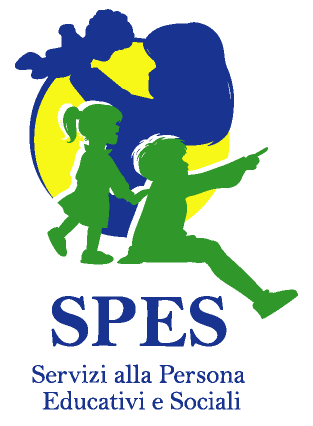 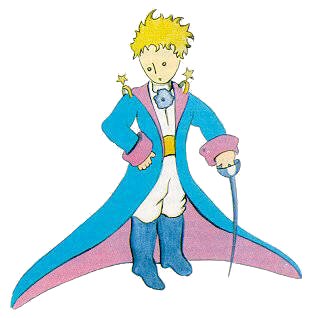 DOMANDA DI ISCRIZIONEALL’ASILO NIDO COMUNALE “IL PICCOLO PRINCIPE” Richiesta tempo pieno (8,00 – 16,00) Richiesta prolungamento (entro le 17,30) magg. retta 20% * Richiesta part time (8,00 - 13,00) riduzione retta 20%DOMANDA DI ISCRIZIONEALL’ASILO NIDO COMUNALE “IL PICCOLO PRINCIPE” Richiesta tempo pieno (8,00 – 16,00) Richiesta prolungamento (entro le 17,30) magg. retta 20% * Richiesta part time (8,00 - 13,00) riduzione retta 20%Domanda da presentare entro 31 maggio   ottobre (integrativa)DATI DEL/LA  BAMBINO/ARiservato all’UfficioDomanda prot. n. ___________del ____________ lattante        divezza/o ATTESTAZIONE ISEE Rilasciata il ______________Valore ISEE: ______________Riduzione 20% (part time)Riduzione 15% (nucleo con 3 o + figli minori)Riduzione 15% (frequenza fratelli)Maggiorazione 20% (prolungamento)Maggiorazione uscita entro  (1/6 prol.)Retta mensile _______________Accettazione ________________Inserimento _________________Dimissioni __________________Cognome e nome ______________________________________c.f. __________________________________________________Riservato all’UfficioDomanda prot. n. ___________del ____________ lattante        divezza/o ATTESTAZIONE ISEE Rilasciata il ______________Valore ISEE: ______________Riduzione 20% (part time)Riduzione 15% (nucleo con 3 o + figli minori)Riduzione 15% (frequenza fratelli)Maggiorazione 20% (prolungamento)Maggiorazione uscita entro  (1/6 prol.)Retta mensile _______________Accettazione ________________Inserimento _________________Dimissioni __________________Cittadinanza __________________________     sesso    M     FRiservato all’UfficioDomanda prot. n. ___________del ____________ lattante        divezza/o ATTESTAZIONE ISEE Rilasciata il ______________Valore ISEE: ______________Riduzione 20% (part time)Riduzione 15% (nucleo con 3 o + figli minori)Riduzione 15% (frequenza fratelli)Maggiorazione 20% (prolungamento)Maggiorazione uscita entro  (1/6 prol.)Retta mensile _______________Accettazione ________________Inserimento _________________Dimissioni __________________Nato/a a ________________________ il ___________________Riservato all’UfficioDomanda prot. n. ___________del ____________ lattante        divezza/o ATTESTAZIONE ISEE Rilasciata il ______________Valore ISEE: ______________Riduzione 20% (part time)Riduzione 15% (nucleo con 3 o + figli minori)Riduzione 15% (frequenza fratelli)Maggiorazione 20% (prolungamento)Maggiorazione uscita entro  (1/6 prol.)Retta mensile _______________Accettazione ________________Inserimento _________________Dimissioni __________________Residente a ______________________________ CAP ________Riservato all’UfficioDomanda prot. n. ___________del ____________ lattante        divezza/o ATTESTAZIONE ISEE Rilasciata il ______________Valore ISEE: ______________Riduzione 20% (part time)Riduzione 15% (nucleo con 3 o + figli minori)Riduzione 15% (frequenza fratelli)Maggiorazione 20% (prolungamento)Maggiorazione uscita entro  (1/6 prol.)Retta mensile _______________Accettazione ________________Inserimento _________________Dimissioni __________________Via/____ _________________________n. ________ Riservato all’UfficioDomanda prot. n. ___________del ____________ lattante        divezza/o ATTESTAZIONE ISEE Rilasciata il ______________Valore ISEE: ______________Riduzione 20% (part time)Riduzione 15% (nucleo con 3 o + figli minori)Riduzione 15% (frequenza fratelli)Maggiorazione 20% (prolungamento)Maggiorazione uscita entro  (1/6 prol.)Retta mensile _______________Accettazione ________________Inserimento _________________Dimissioni __________________Recapiti telefonici: ______________(mamma) _______________Riservato all’UfficioDomanda prot. n. ___________del ____________ lattante        divezza/o ATTESTAZIONE ISEE Rilasciata il ______________Valore ISEE: ______________Riduzione 20% (part time)Riduzione 15% (nucleo con 3 o + figli minori)Riduzione 15% (frequenza fratelli)Maggiorazione 20% (prolungamento)Maggiorazione uscita entro  (1/6 prol.)Retta mensile _______________Accettazione ________________Inserimento _________________Dimissioni __________________(papà) __________________ (precisare: ________________)e-mail: ______________________________________________Riservato all’UfficioDomanda prot. n. ___________del ____________ lattante        divezza/o ATTESTAZIONE ISEE Rilasciata il ______________Valore ISEE: ______________Riduzione 20% (part time)Riduzione 15% (nucleo con 3 o + figli minori)Riduzione 15% (frequenza fratelli)Maggiorazione 20% (prolungamento)Maggiorazione uscita entro  (1/6 prol.)Retta mensile _______________Accettazione ________________Inserimento _________________Dimissioni __________________DATI DEL GENITORE RICHIEDENTE(compilare se differenti da quelli del bambino)Riservato all’UfficioDomanda prot. n. ___________del ____________ lattante        divezza/o ATTESTAZIONE ISEE Rilasciata il ______________Valore ISEE: ______________Riduzione 20% (part time)Riduzione 15% (nucleo con 3 o + figli minori)Riduzione 15% (frequenza fratelli)Maggiorazione 20% (prolungamento)Maggiorazione uscita entro  (1/6 prol.)Retta mensile _______________Accettazione ________________Inserimento _________________Dimissioni __________________Residente a _______________________________ CAP ________Riservato all’UfficioDomanda prot. n. ___________del ____________ lattante        divezza/o ATTESTAZIONE ISEE Rilasciata il ______________Valore ISEE: ______________Riduzione 20% (part time)Riduzione 15% (nucleo con 3 o + figli minori)Riduzione 15% (frequenza fratelli)Maggiorazione 20% (prolungamento)Maggiorazione uscita entro  (1/6 prol.)Retta mensile _______________Accettazione ________________Inserimento _________________Dimissioni __________________Via/_____ ________________________________n. __________Riservato all’UfficioDomanda prot. n. ___________del ____________ lattante        divezza/o ATTESTAZIONE ISEE Rilasciata il ______________Valore ISEE: ______________Riduzione 20% (part time)Riduzione 15% (nucleo con 3 o + figli minori)Riduzione 15% (frequenza fratelli)Maggiorazione 20% (prolungamento)Maggiorazione uscita entro  (1/6 prol.)Retta mensile _______________Accettazione ________________Inserimento _________________Dimissioni __________________Recapiti telefonici: ______________ Riservato all’UfficioDomanda prot. n. ___________del ____________ lattante        divezza/o ATTESTAZIONE ISEE Rilasciata il ______________Valore ISEE: ______________Riduzione 20% (part time)Riduzione 15% (nucleo con 3 o + figli minori)Riduzione 15% (frequenza fratelli)Maggiorazione 20% (prolungamento)Maggiorazione uscita entro  (1/6 prol.)Retta mensile _______________Accettazione ________________Inserimento _________________Dimissioni __________________e-mail: ______________________________________________Riservato all’UfficioDomanda prot. n. ___________del ____________ lattante        divezza/o ATTESTAZIONE ISEE Rilasciata il ______________Valore ISEE: ______________Riduzione 20% (part time)Riduzione 15% (nucleo con 3 o + figli minori)Riduzione 15% (frequenza fratelli)Maggiorazione 20% (prolungamento)Maggiorazione uscita entro  (1/6 prol.)Retta mensile _______________Accettazione ________________Inserimento _________________Dimissioni __________________Riservato all’UfficioDomanda prot. n. ___________del ____________ lattante        divezza/o ATTESTAZIONE ISEE Rilasciata il ______________Valore ISEE: ______________Riduzione 20% (part time)Riduzione 15% (nucleo con 3 o + figli minori)Riduzione 15% (frequenza fratelli)Maggiorazione 20% (prolungamento)Maggiorazione uscita entro  (1/6 prol.)Retta mensile _______________Accettazione ________________Inserimento _________________Dimissioni __________________NUCLEO FAMILIARE DEL/LA BAMBINO/ANUCLEO FAMILIARE DEL/LA BAMBINO/ANUCLEO FAMILIARE DEL/LA BAMBINO/ANUCLEO FAMILIARE DEL/LA BAMBINO/AIo sottoscritta/o dichiaro che assieme al bambino vigono anche le seguenti persone:Io sottoscritta/o dichiaro che assieme al bambino vigono anche le seguenti persone:Io sottoscritta/o dichiaro che assieme al bambino vigono anche le seguenti persone:Io sottoscritta/o dichiaro che assieme al bambino vigono anche le seguenti persone:Cognome e nomeParentela con il bambinoData di nascitaCert. Handicap / invalidità1)Padre2)3)4)5)6)7)Vigodarzere, …………………………………IL DICHIARANTE………………………………………………………………….Visto dell’impiegato incaricato………………………………………………………………………..Visto dell’impiegato incaricato………………………………………………………………………..a. Bambino orfano di entrambi i genitoriPunti 4b. Bambino convivente con un unico genitore lavoratore Punti 4c. Bambino con entrambi i genitori lavoratoriPunti 3d. Bambino convivente con un solo genitore non lavoratore Punti 1e. Per ogni fratello di età fino a 6 annin. ___ xPunti 1,5 = punti …….….f. Per ogni fratello di età compresa fra 9 e 14 annin. __ xPunti 1 = punti ……..……g. Bambino con grave situazione di disagio psico-socio-ambientale segnalata dai servizi sociali e socio Punti 3h. Genitori portatori di handicap Punti 2Bambino convivente con entrambi i genitori, di sui uno solo lavoratore Punti 1Totale puntiTotale punti………….1,00ISEE inferiore a € 5.000,000,99ISEE fra € 5.000,01 e € 7.000,000,98ISEE fra € 7.000,01 e € 9.000,000,97ISEE fra € 9.000,01 e € 11.000,000,96ISEE fra € 11.000,01 e € 13.000,000,95ISEE fra € 13.000,01 e € 15.000,000,94ISEE fra € 15.000,01 e € 17.000,000,93ISEE fra € 17.000,01 e € 19.000,000,92ISEE fra € 19.000,01 e € 21.000,000,91ISEE fra € 21.000,01 e € 23.000,000,90ISEE fra € 23.000,01 e € 25.000,000,89ISEE fra € 25.000,01 e € 27.000,000,88ISEE fra € 27.000,01 e € 31.000,000,87ISEE fra € 31.000,01 e € 33.000,000,86ISEE fra € 33.000,01 e € 35.000,000,85ISEE superiore a € 35.000,00Data ……………………………..Il responsabile del procedimento……………………………………………………….